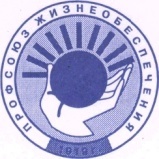 ОБЩЕРОССИЙСКИЙ   ПРОФЕССИОНАЛЬНЫЙ СОЮЗРАБОТНИКОВ ЖИЗНЕОБЕСПЕЧЕНИЯVII СЪЕЗДПОСТАНОВЛЕНИЕОб  отчете Центральной контрольно-ревизионной комиссии Общероссийскогопрофессионального союза работников жизнеобеспечения	Отчет Центральной контрольно-ревизионной комиссии Общероссийского профсоюза работников жизнеобеспечения за период 2014 - 2019 г.г.  утвердить.Председатель Профсоюза                                                    А.Д. Василевский 24 мая 2019г.                                                          7-4